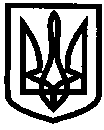 УКРАЇНАУПРАВЛІННЯ ОСВІТИІЗЮМСЬКОЇ МІСЬКОЇ РАДИХАРКІВСЬКОЇ ОБЛАСТІНАКАЗ21.08.2019 										№ 278На виконання ст. 56 Закону України «Про освіту», ст. 5 Закону України «Про охорону дитинства», ст. 21, 22 Закону України «Про загальну середню освіту», ст. 35 Закону України «Про дошкільну освіту», п.2 ст.28, пп.6, 8 ст.32, п.3 ст. 34 Закону України «Про місцеве самоврядування в Україні», абз.7 ч.9. ст.11 Закону України «Про забезпечення прав і свобод внутрішньо перемішених осіб», постанов Кабінету Міністрів України від  року № 1591 «Про затвердження норм харчування у навчальних та оздоровчих закладах», від 02.02.2011 № 116 «Про затвердження Порядку надання послуг з харчування дітей у дошкільних, учнів у загальноосвітніх та професійно-технічних навчальних закладах, операції з надання яких звільняються від обкладення податком на додану вартість», спільних наказів Міністерства охорони здоров’я України та Міністерства освіти і науки України від 01.06.2005 № 242/329 «Про затвердження Порядку організації харчування дітей у навчальних та оздоровчих закладах», від 17.04.2006 № 298/227 «Про затвердження Інструкції з організації харчування дітей у дошкільних навчальних закладах», Порядку встановлення плати для батьків за перебування дітей у державних і комунальних дошкільних та інтернатних навчальних закладах, затвердженого наказом МОН України від 21.11.2002 року № 667, що зареєстрований в Міністерстві юстиції України 6 грудня 2002 року за № 953/7241, рішень виконавчого комітету Ізюмської міської ради від 28.11.2018 року №0957 «Про встановлення вартості харчування дітей і підлітків в закладах освіти м. Ізюм на період з 01.01.2019 року по 31.12.2019 року», від 27.03.2019 №0252 та від 22.05.2019 №0470 «Про внесення змін до рішення виконавчого комітету Ізюмської міської ради від 28.11.2018 № 0957 «Про встановлення вартості харчування дітей і підлітків в закладах освіти м. Ізюм на період з 01.01.2019 року по 31.12.2019 року», наказів управління освіти 21.12.2018 №480 «Про встановлення вартості харчування дітей і підлітків в закладах освіти м. Ізюм на період з 01.01.2019 року по 31.12.2019 року, від 29.03.2019 № 120 «Про внесення змін до наказу управління освіти від 21.12.2018 № 480 «Про встановлення вартості харчування дітей і підлітків в закладах освіти м. Ізюм на період з 01.01.2019 року по 31.12.2019 року», від 30.05.2019 № 198 «Про введення в дію рішення виконавчого комітету Ізюмської міської ради від 22.05.2019 № 0470», від 21.08.2019 № 279 «Про затвердження Порядку організації харчування учнів в закладах загальної середньої освіти на 2019/2020 навчальний рік», від 21.08.2019 № 280 «Про здійснення контролю за організацією харчування дітей в закладах освіти в 2019/2020 навчальному році», з метою організації харчування дітей і підлітків в закладах освіти НАКАЗУЮ:1.	Організувати харчування дітей в закладах освіти відповідно до затверджених нормативів та законодавчих актів.З 02.09.2019Керівникам закладів освіти:Затвердити Порядок організації харчування учнів у закладах загальної середньої освіти на 2019/2020 навчальний рік (відповідно до спільного наказу Міністерства охорони здоров’я України та Міністерства освіти і науки України від 01.06.2005 № 242/329 «Про затвердження Порядку організації харчування дітей у навчальних та оздоровчих закладах» та в закладах дошкільної освіти (відповідно до спільного наказу Міністерства охорони здоров’я України та Міністерства освіти і науки України від 17.04.2006 № 298/227 «Про затвердження Інструкції з організації харчування дітей у дошкільних навчальних закладах»).До 30.08.2019Забезпечити контроль за організацією повноцінного якісного харчування дітей згідно з затвердженою вартістю.Постійно2.3 Забезпечити дітей питною водою гарантованої якості.											ПостійноПризначити відповідальну особу за харчування дітей в закладі, затвердити її обов’язки.До 30.08.2019Скласти списки дітей пільгових категорій для безкоштовного та пільгового харчування та списки дітей, які потребують дієтичного харчування, за особистими заявами батьків або осіб, які їх замінюють, на підставі документів про статус дитини та затвердити їх. 											    До 06.09.20192.6 Видати накази керівника:- про організацію харчування учнів/вихованців закладу;- про призначення відповідальної особи за харчування дітей, в тому числі, пільгових категорій;- про надання пільгового та безкоштовного харчування дітям пільгових категорій;- про створення комісії з бракеражу продуктів харчування та продовольчої сировини;- про призначення відповідальної особи за зняття проби з готових страв.До 30.08.20192.7	Неухильно контролювати дотримання санітарно-гігієнічних вимог  працівниками харчоблоків та учасниками освітнього процесу. Посилити протиепідемічну роботу щодо попередження спалахів гострих кишкових інфекцій і харчових отруєнь.	Постійно2.8 Розглядати питання стану організації харчування  в закладі на педрадах та нарадах, батьківських зборах.						По закінченню І та ІІ семестру2019/2020 н.р. та за потребою Підготувати до роботи харчоблоки та їдальні закладів.													    До 30.08.2019 Забезпечити контроль за веденням документації з харчування харчоблоку та їдальні згідно з вимогами.ПостійноЗабезпечити харчоблоки працівниками, які мають фахову освіту.											    До 30.08.2019Забезпечити своєчасне проходження обов’язкових медичних оглядів працівниками, які пов’язані з організацією харчування.																      До 30.08.2019Забезпечити необхідні умови для здійснення вивчення стану організації харчування дітей.						   За затвердженим графіком управління освітиКерівникам закладів дошкільної освіти :3.1 Підготувати та надати письмову інформацію про забезпеченість дітей пільговим та безкоштовним харчуванням (додаток №1) до управління освіти головному спеціалісту відділу змісту та якості освіти Зміївській Р.С.До 30.09.2019До 25.02.20204.	Керівникам закладів загальної середньої освіти:4.1 Здійснювати контроль за асортиментним мінімумом буфетної продукції.											Постійно4.2 Активізувати роботу з охоплення гарячим харчуванням учнів 5-11 класів. 												Постійно4.3 Не допускати випадків неорганізованої торгівлі сторонніми особами на території  закладу. Постійно4.4 Розглянути на батьківських зборах питання необхідності організації гарячого харчування учнів.																			    До 30.09.20194.5 Визначити обов’язки класних керівників, сестри медичної з дієтичного харчування закладів, працівників харчоблоку.																    До 30.08.20194.6 Підготувати та надати письмову інформацію про стан організації харчування учнів в тому числі, організації гарячого харчування з зазначенням відсотку охоплення учнів (додатки № 2, 3) до управління освіти головному спеціалісту відділу змісту та якості освіти Зміївській Р.С.   До 30.09.2019   До 25.02.20204.7 Підготувати та надати письмову інформацію забезпечення безкоштовним харчуванням учнів пільгових категорій та інших категорій (додатки № 4- 5)До 25.09.20194.8 Підготувати та надати головному спеціалісту відділу змісту та якості освіти управління освіти Зміївській Р.С. аналітичний звіт про підсумки роботи закладу з питань організації харчування (посилання на накази, стан охоплення учнів гарячим та всіма видами харчування (додаток 2), середній показник виконання норм харчування, % охоплення харчуванням дітей пільгових категорій (додаток 3)), порівнюючи статичні дані за І та ІІ семестр 2019/2020 навчального року.До 15.12.2019 за І семестр 2019/2020 н.р.  До 15.05. 2020 за ІІ семестр2019/2020 н.р.5. 	Головному спеціалісту відділу змісту та якості освіти управління освіти Зміївській Р. С.:5.1 Тримати на контролі організацію безкоштовного та пільгового харчування дітей в закладах освіти.Постійно5.2 Узагальнити інформацію про забезпеченість дітей пільговим та безкоштовним харчуванням, охоплення учнів гарячим та всіма видами харчування.    До 25.05.20196. Фахівцю з питань організації харчування Нижегородцевій С.О.:6.1. Здійснювати постійний контроль за організацією харчування дітей в закладах освіти:- за виконанням норм харчування з основних продуктів;- за аналітичною діяльністю (аналіз з урахуванням зміни продуктів за енергоцінністю, проведення порівняльних аналізів, розробка рекомендацій для керівників).    Постійно6.2. Узагальнювати надані закладами освіти розрахунки по кількості продуктів харчування для учнів та вихованців згідно з нормами, виділеними коштами і розбивкою по кодам функціональної класифікації.       До першого числа наступного місяця6.3. Здійснювати контроль за роботою харчоблоків, постачанням в заклади продуктів харчування, їх якістю та асортиментом.																	    Постійно6.4. Розробити, затвердити в установленому порядку, узгодити з Ізюмським районним управлінням ГУ Держпродспоживслужби в Харківській області двотижневе меню (у відповідності до затвердженої вартості). 										 	     До 30.08.20196.5. Здійснити вивчення стану організації харчування в закладах освіти в 2019/2020 навчальному році згідно з графіком та затвердженою програмою відповідно до наказу від 21.08.2019 № 280 «Про здійснення контролю за організацією харчування дітей в закладах освіти в 2019/2020 навчальному році».											     2019/2020 н. р.6.6. Проводити практичні заняття з кухарями стосовно дотримання технології приготування страв.																						   Постійно6.7 Надавати пропозиції щодо визначення постачальників продуктів харчування і продовольчої сировини згідно з договорами.    Постійно7. Контроль за виконанням даного наказу покласти на начальника відділу змісту та якості освіти Васько Н.О.Начальник управління освіти				О.В. Безкоровайний					ЗміївськаНижегородцеваДодаток 1до наказу управління освітиІзюмської міської радиХарківської області від 21.08.2019 року № 278Інформаціяпро забезпеченість дітей пільговим  та безкоштовним харчуваннямстаном на (30.09., 25.02)(ЗДО) Увага! Одну дитину рахувати один раз в одній із пільгових категорій (відповідно до статусу в заяві батьків або осіб, які їх замінюють)Додаток 2 до наказу управління освіти Ізюмської міської ради Харківської області від 21.08.2019 року № 278Інформаціяпро стан організації харчування учнів_____________станом на _______201__/201___навчального року								     (назва закладу)станом на (30.09., 25.02)* Всього охоплено учнів(кількість та %) - % рахується від загальної кількості учнів по закладу*1-4 кл. (кількість та %) - % рахується від загальної кількості учнів 1 – 4 класів*5 – 9 кл. (кількість та %) - % рахується від загальної кількості учнів 5 - 9 класів*10 - 11 кл. (кількість та %) - % рахується від загальної кількості учнів 10- 11  класівДодаток 3до наказу управління освіти Ізюмської міської ради Харківської області від 21.08.2019 року № 278Інформаціяпро стан організації харчування учнів пільгових категорій_____________станом на _______201__/201___навчального рокустаном на (30.09., 25.02)Увага! Одну дитину рахувати один раз в одній із пільгових категорій (відповідно до статусу та заяви батьків або осіб, які їх замінюють)													Додаток 4 													до наказу управління освіти													Ізюмської міської ради 													Харківської областівід 21.08.2019 року № 278*Забезпечення безкоштовним харчуванням учнів пільгових категорій закладів загальної середньої освіти		(станом на 25.09.2019 року)*Увага! Одну дитину рахувати один раз  в одній із пільгових категорій (відповідно до статусу в заяві батьків або осіб, які їх замінюють)													Додаток 5 													до наказу управління освіти													Ізюмської міської ради 													Харківської областівід 21.08.2019 року № 278*Забезпечення харчуванням учнів інших категорій закладів загальної середньої освітистаном на 25.09.2019 року*Увага! Одну дитину рахувати один раз  в одній із пільгових категорій (відповідно до статусу в заяві батьків або осіб, які їх замінюють)У разі, якщо учень 1-4 класу порахований в колонках 9-12 (ЧАЕС), 13-16 (діти з інвалідністю), 17-20 (переселенці) - в колонці № 1 їх не враховуватиУ разі, якщо учень 5-11 класу порахований в колонках 9-12 (ЧАЕС), 13-16 (діти з інвалідністю), 17-20 (переселенці) - в колонці № 5 їх не враховуватиПро організацію харчування дітей в закладах освіти в 2019/2020 навчальному році№ з/пКатегоріяВсього в закладі (кількість дітей)Харчуються безкоштовно(кількість дітей)Харчуються із знижкою50 %(кількість дітей)Не забезпечені харчуваннямНе забезпечені харчуванням№ з/пКатегоріяВсього в закладі (кількість дітей)Харчуються безкоштовно(кількість дітей)Харчуються із знижкою50 %(кількість дітей)Кількість дітейпричинаДіти - сироти та діти позбавлені батьківського піклуванняДіти з малозабезпечених сімейДіти з особливими освітніми потребами, які навчаються у спеціальних та інклюзивних групахДіти учасників бойових дійДіти що постраждали внаслідок аварії на ЧАЕСДіти з інвалідністюДіти, один із батьків яких загинув (пропав безвісти) у районі проведення антитерористичних операцій, бойових дій чи збройних конфліктів або помер внаслідок поранення, контузії чи каліцтва, одержаних у районі проведення антитерористичних операцій, бойових дій чи збройних конфліктів, а також внаслідок захворювання, одержаного в період участі в антитерористичній операціїДіти з багатодітних сімей     9.Діти внутрішньо переміщених осіб (за окремим рішенням виконавчого комітету)Загальна кількість учнів по закладу(чол.)у тому числі:у тому числі:у тому числі:Всього охоплено учнів усіма видами харчування із різних джерел фінансування (кількість. та % від загальної кількості)Охоплено учнів гарячим харчуванням із різних джерел фінансування (чол.):Охоплено учнів гарячим харчуванням із різних джерел фінансування (чол.):Охоплено учнів гарячим харчуванням із різних джерел фінансування (чол.):Охоплено учнів гарячим харчуванням із різних джерел фінансування (чол.):Загальна кількість учнів по закладу(чол.)1-4 кл(чол.)5-9 кл(чол.)10-11кл(чол.)Всього охоплено учнів усіма видами харчування із різних джерел фінансування (кількість. та % від загальної кількості)Всього охоплено учнів(кількість та %)*1-4 кл. (кількість та %)*5-9 кл. (кількість та %)*10-11 кл. (кількість та %)*З них дітей пільгової категорії і відсоток від загальної кількості дітей за категоріями (ЗЗСО)З них дітей пільгової категорії і відсоток від загальної кількості дітей за категоріями (ЗЗСО)З них дітей пільгової категорії і відсоток від загальної кількості дітей за категоріями (ЗЗСО)З них дітей пільгової категорії і відсоток від загальної кількості дітей за категоріями (ЗЗСО)З них дітей пільгової категорії і відсоток від загальної кількості дітей за категоріями (ЗЗСО)З них дітей пільгової категорії і відсоток від загальної кількості дітей за категоріями (ЗЗСО)З них дітей пільгової категорії і відсоток від загальної кількості дітей за категоріями (ЗЗСО)З них дітей пільгової категорії і відсоток від загальної кількості дітей за категоріями (ЗЗСО)З них дітей пільгової категорії і відсоток від загальної кількості дітей за категоріями (ЗЗСО)З них дітей пільгової категорії і відсоток від загальної кількості дітей за категоріями (ЗЗСО)З них дітей пільгової категорії і відсоток від загальної кількості дітей за категоріями (ЗЗСО)З них дітей пільгової категорії і відсоток від загальної кількості дітей за категоріями (ЗЗСО)З них дітей пільгової категорії і відсоток від загальної кількості дітей за категоріями (ЗЗСО)З них дітей пільгової категорії і відсоток від загальної кількості дітей за категоріями (ЗЗСО)З них дітей пільгової категорії і відсоток від загальної кількості дітей за категоріями (ЗЗСО)З них дітей пільгової категорії і відсоток від загальної кількості дітей за категоріями (ЗЗСО)З них дітей пільгової категорії і відсоток від загальної кількості дітей за категоріями (ЗЗСО)З них дітей пільгової категорії і відсоток від загальної кількості дітей за категоріями (ЗЗСО)З них дітей пільгової категорії і відсоток від загальної кількості дітей за категоріями (ЗЗСО)З них дітей пільгової категорії і відсоток від загальної кількості дітей за категоріями (ЗЗСО)З них дітей пільгової категорії і відсоток від загальної кількості дітей за категоріями (ЗЗСО)З них дітей пільгової категорії і відсоток від загальної кількості дітей за категоріями (ЗЗСО)З них дітей пільгової категорії і відсоток від загальної кількості дітей за категоріями (ЗЗСО)З них дітей пільгової категорії і відсоток від загальної кількості дітей за категоріями (ЗЗСО)З них дітей пільгової категорії і відсоток від загальної кількості дітей за категоріями (ЗЗСО)З них дітей пільгової категорії і відсоток від загальної кількості дітей за категоріями (ЗЗСО)З них дітей пільгової категорії і відсоток від загальної кількості дітей за категоріями (ЗЗСО)З них дітей пільгової категорії і відсоток від загальної кількості дітей за категоріями (ЗЗСО)З них дітей пільгової категорії і відсоток від загальної кількості дітей за категоріями (ЗЗСО)З них дітей пільгової категорії і відсоток від загальної кількості дітей за категоріями (ЗЗСО)З них дітей пільгової категорії і відсоток від загальної кількості дітей за категоріями (ЗЗСО)З них дітей пільгової категорії і відсоток від загальної кількості дітей за категоріями (ЗЗСО)З них дітей пільгової категорії і відсоток від загальної кількості дітей за категоріями (ЗЗСО)З них дітей пільгової категорії і відсоток від загальної кількості дітей за категоріями (ЗЗСО)З них дітей пільгової категорії і відсоток від загальної кількості дітей за категоріями (ЗЗСО)З них дітей пільгової категорії і відсоток від загальної кількості дітей за категоріями (ЗЗСО)З них дітей пільгової категорії і відсоток від загальної кількості дітей за категоріями (ЗЗСО)З них дітей пільгової категорії і відсоток від загальної кількості дітей за категоріями (ЗЗСО)З них дітей пільгової категорії і відсоток від загальної кількості дітей за категоріями (ЗЗСО)З них дітей пільгової категорії і відсоток від загальної кількості дітей за категоріями (ЗЗСО)Діти-сироти та діти, позбавлені батьківського піклуванняДіти-сироти та діти, позбавлені батьківського піклуванняДіти-сироти та діти, позбавлені батьківського піклуванняДіти-сироти та діти, позбавлені батьківського піклуванняДіти, які постраждали внаслідок Чорнобильської катастрофи(кількість та % від їх заг. кількості)Діти, які постраждали внаслідок Чорнобильської катастрофи(кількість та % від їх заг. кількості)Діти, які постраждали внаслідок Чорнобильської катастрофи(кількість та % від їх заг. кількості)Діти, які постраждали внаслідок Чорнобильської катастрофи(кількість та % від їх заг. кількості)Діти, які постраждали внаслідок Чорнобильської катастрофи(кількість та % від їх заг. кількості)Діти, які постраждали внаслідок Чорнобильської катастрофи(кількість та % від їх заг. кількості)Діти з малозабезпечених сімейДіти з малозабезпечених сімейДіти з малозабезпечених сімейДіти з малозабезпечених сімейДіти з малозабезпечених сімейДіти з малозабезпечених сімейДіти осіб, визнаних учасниками бойових дій(кількість та % від їх заг. кількості)Діти осіб, визнаних учасниками бойових дій(кількість та % від їх заг. кількості)Діти осіб, визнаних учасниками бойових дій(кількість та % від їх заг. кількості)Діти осіб, визнаних учасниками бойових дій(кількість та % від їх заг. кількості)Діти осіб, визнаних учасниками бойових дій(кількість та % від їх заг. кількості)Діти осіб, визнаних учасниками бойових дій(кількість та % від їх заг. кількості)Діти з особливими освітніми потребами, які навчаються в інклюзивних класах(кількість та % від їх заг. кількості)Діти з особливими освітніми потребами, які навчаються в інклюзивних класах(кількість та % від їх заг. кількості)Діти з особливими освітніми потребами, які навчаються в інклюзивних класах(кількість та % від їх заг. кількості)Діти з особливими освітніми потребами, які навчаються в інклюзивних класах(кількість та % від їх заг. кількості)Діти з особливими освітніми потребами, які навчаються в інклюзивних класах(кількість та % від їх заг. кількості)Діти з особливими освітніми потребами, які навчаються в інклюзивних класах(кількість та % від їх заг. кількості)Діти, зареєстровані як внутрішньо переміщені особи (за окремим рішенням виконавчого комітету)Діти, зареєстровані як внутрішньо переміщені особи (за окремим рішенням виконавчого комітету)Діти, зареєстровані як внутрішньо переміщені особи (за окремим рішенням виконавчого комітету)Діти, зареєстровані як внутрішньо переміщені особи (за окремим рішенням виконавчого комітету)Діти, зареєстровані як внутрішньо переміщені особи (за окремим рішенням виконавчого комітету)Діти, зареєстровані як внутрішньо переміщені особи (за окремим рішенням виконавчого комітету)Діти з багатодітних сімей(кількість та % від їх заг. кількості)Діти з багатодітних сімей(кількість та % від їх заг. кількості)Діти з багатодітних сімей(кількість та % від їх заг. кількості)Діти з інвалідністю(кількість та % від їх заг. кількості)Діти з інвалідністю(кількість та % від їх заг. кількості)Діти з інвалідністю(кількість та % від їх заг. кількості)Всього в закладіКількість дітей, які харчуються пільгово та % від їх заг. кількостіЗ них:З них:Всього в закладіКількість дітей, які харчуються пільгово та % від їх заг. кількостіЗ них:З них:З них:З них:Всього в закладіКількість дітей, які харчуються пільгово та % від їх заг. кількостіЗ них:З них:З них:З них:Всього в закладіКількість дітей, які харчуються пільгово та % від їх заг. кількостіЗ них:З них:З них:З них:Всього в закладіКількість дітей, які харчуються пільгово та % від їх заг. кількостіЗ них:З них:З них:З них:Всього в закладіКількість дітей, які харчуються пільгово та % від їх заг. кількостіЗ них:З них:З них:З них:Всього в закладіКількість дітей, які харчуються пільгово та % від їх заг. кількостіЗ них:Всього в закладіКількість дітей, які харчуються пільгово та % від їх заг. кількостіЗ них:Всього в закладіКількість дітей, які харчуються пільгово та % від їх заг. кількості1 – 4 класів5 – 11 класівВсього в закладіКількість дітей, які харчуються пільгово та % від їх заг. кількості1 – 4 класів1 – 4 класів5 – 11 класів5 – 11 класівВсього в закладіКількість дітей, які харчуються пільгово та % від їх заг. кількості1 – 4 класів1 – 4 класів5 – 11 класів5 – 11 класівВсього в закладіКількість дітей, які харчуються пільгово та % від їх заг. кількості1 – 4 класів1 – 4 класів5 – 11 класів5 – 11 класівВсього в закладіКількість дітей, які харчуються пільгово та % від їх заг. кількості1 – 4 класів1 – 4 класів5 – 11 класів5 – 11 класівВсього в закладіКількість дітей, які харчуються пільгово та % від їх заг. кількості1 – 4 класів1 – 4 класів5 – 11 класів5 – 11 класівВсього в закладіКількість дітей, які харчуються пільгово та % від їх заг. кількості1 – 4 класівВсього в закладіКількість дітей, які харчуються пільгово та % від їх заг. кількості1 – 4 класівВсього в закладіКількість дітей, які харчуються пільгово та % від їх заг. кількості1 – 4 класів5 – 11 класівВсього в закладіКількість дітей, які харчуються пільгово та % від їх заг. кількостіХарчуються безкоштовноХарчуються із знижкою 50 %Харчуються безкоштовноХарчуються із знижкою 50 %Всього в закладіКількість дітей, які харчуються пільгово та % від їх заг. кількостіХарчуються безкоштовноХарчуються із знижкою 50 %Харчуються безкоштовноХарчуються із знижкою 50 %Всього в закладіКількість дітей, які харчуються пільгово та % від їх заг. кількостіХарчуються безкоштовноХарчуються із знижкою 50 %Харчуються безкоштовноХарчуються із знижкою 50 %Всього в закладіКількість дітей, які харчуються пільгово та % від їх заг. кількостіХарчуються безкоштовноХарчуються із знижкою 50 %Харчуються безкоштовноХарчуються із знижкою 50 %Всього в закладіКількість дітей, які харчуються пільгово та % від їх заг. кількостіХарчуються безкоштовноХарчуються із знижкою 50 %Харчуються безкоштовноХарчуються із знижкою 50 %Всього в закладіКількість дітей, які харчуються пільгово та % від їх заг. кількостіХарчуються із знижкою 50 %Всього в закладіКількість дітей, які харчуються пільгово та % від їх заг. кількостіХарчуються із знижкою 50 %Кількість дітей-сиріт та дітей, позбавлених батьківського піклування(1-11 класів)З них: забезпечені безкоштовним  харчуванням (кількість учнів)Не забезпечені безкоштовним  харчуваннямНе забезпечені безкоштовним  харчуваннямКількість 
дітей з 
особливими потребами,
які навчаються у
інклюзивних
класахЗ них: забезпечені безкоштовним  харчуваннямНе забезпечені безкоштовним  харчуваннямНе забезпечені безкоштовним  харчуваннямКількість дітей з малозабезпечених сімей  ( 1-4кл)З них: забезпечені безкоштовним  харчуваннямНе забезпечені безкоштовним  харчуваннямНе забезпечені безкоштовним  харчуваннямКількість дітей з малозабезпечених сімей  ( 5-11 кл)Не забезпечені безкоштовним  харчуваннямНе забезпечені безкоштовним  харчуваннямКількість учнів,  батьки яких учасники  АТО(1-11 класи) в закладіЗ них: забезпечені безкоштовним  харчуваннямНе забезпечені безкоштовним  харчуваннямНе забезпечені безкоштовним  харчуваннямКількість дітей-сиріт та дітей, позбавлених батьківського піклування(1-11 класів)З них: забезпечені безкоштовним  харчуванням (кількість учнів)кіл-ть учнівпричинакіл-ть учнівпричинакіл-ть учнівпричинакіл-ть учнівпричинаКількість учнів,  батьки яких учасники  АТО(1-11 класи) в закладіЗ них: забезпечені безкоштовним  харчуваннямкіл-ть учнівпричинаКількість учнів 1-4 кл непільгових категорій в закладіз них: забезпечені харчуванням за рахунок коштів(кількість учнів)з них: забезпечені харчуванням за рахунок коштів(кількість учнів)з них: забезпечені харчуванням за рахунок коштів(кількість учнів)Кількість учнів 5-11 кл непільгових категорій в закладіз них: забезпечені  харчуванням за рахунок коштів(кількість учнів)з них: забезпечені  харчуванням за рахунок коштів(кількість учнів)з них: забезпечені  харчуванням за рахунок коштів(кількість учнів)Діти, постраждалі внаслідок Чорнобильської катастрофи(1-11 класи) в закладіз них: забезпечені харчуванням за рахунок коштів(кількість учнів)з них: забезпечені харчуванням за рахунок коштів(кількість учнів)з них: забезпечені харчуванням за рахунок коштів(кількість учнів)Кількість учнів з інвалідністю (1-11 класи) в закладіз них: забезпечені харчуванням за рахунок коштів(кількість учнів)з них: забезпечені харчуванням за рахунок коштів(кількість учнів)з них: забезпечені харчуванням за рахунок коштів(кількість учнів)Кількість учнів – переселенців  (1-11 класи) в закладіз них: забезпечені харчуванням за рахунок коштів(кількість учнів)з них: забезпечені харчуванням за рахунок коштів(кількість учнів)з них: забезпечені харчуванням за рахунок коштів(кількість учнів)Кількість учнів 1-4 кл непільгових категорій в закладівсьогоЗ місцевого бюджету 50 %За коштів батьків 50 %Кількість учнів 5-11 кл непільгових категорій в закладівсьогоЗ місцевого бюджету50 % За коштів батьків 50 %Діти, постраждалі внаслідок Чорнобильської катастрофи(1-11 класи) в закладівсьогоЗ місцевого бюджету 50 %За коштів батьків 50 %Кількість учнів з інвалідністю (1-11 класи) в закладівсьогоЗ місцевого бюджету50 %За коштів батьків50 %Кількість учнів – переселенців  (1-11 класи) в закладівсьогоЗ місцевого бюджету50 %За коштів батьків50 %1234567891011121314151617181920